ES-51型便携式电导率测试仪型号：ES-51技术参数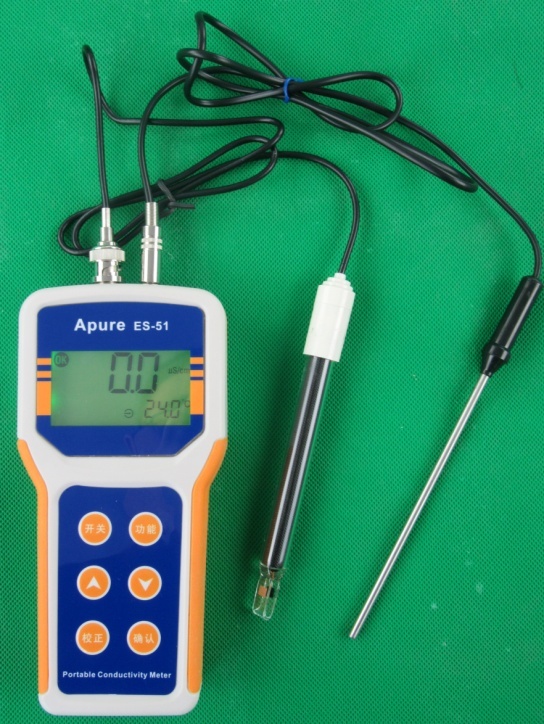 测量范围：0-199.9us/cm200-1999us/cm2.00-19.99ms/cm20.00-199.9ms/cm分辨率：0.1/1us/cm0.01/0.1ms/cm准确度：电计：±1%FS配套：±1.5%FS可选配电极常数：0.1，1，10温度补偿：10-50℃自动温度补偿温度系数：2.0%/℃基本配置：DJS-1铂黑电极118温度电极1408us/cm电导率标液7号DC1.5V电池4节